МАЗ-83781 автомобильный двухосный двухскатный прицеп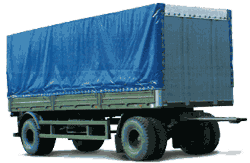 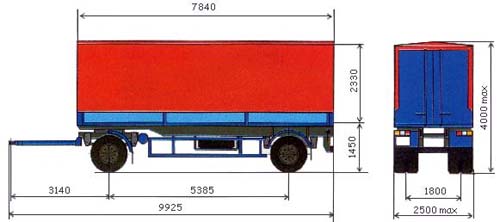 Автомобильный двухосный двухскатный прицеп МАЗ-83781 типа "Фургон" соответствует требованиям TIR для перевозки различных грузов в системе транзитных перевозок МДП. МАЗ-837810 доступны в нескольких модификациях и предназначены для транспортировки широчайшего спектра грузов в составе автопоезда по дорогам общей сети. Данное транспортное средство сочетает в себе простую и надежную конструкцию, хорошие массогабаритные показатели и доступную стоимость.МАЗ-837810 обладает следующими наружными размерами: в длину он простирается на 9925 мм (с учетом сцепного устройства), в ширину укладывается в 2500 мм, а в высоту достигает 1450 мм (с учетом тента – 4000 мм). На расстояние между передним и задним мостами у него приходится 5385-миллиметровый промежуток. В снаряженном виде вес прицепа составляет 4000-5680 кг, его грузоподъемность насчитывает 14320-15900 кг, а общая (технически разрешенная) масса не превышает 20000 кг (из которых 10000 кг опирается на передний мост и столько же – на задний). Пол прицепа деревянный, откидные боковые борта выполнены из металла, решетки каркаса деревянные. Тент прицепа МАЗ 837810-014 оборудован задними дверями и передним высоким бортом. Материал тента синтетический, сварной. Для данного транспортного средства заявлено несколько модификаций: МАЗ-837810-1010/-1012 – прицеп без настила, площадь платформы у которого насчитывает 19.2 квадратных метров. МАЗ-837810-014/-3010 – прицеп с высоким передним бортом, откидными боковыми стенками, выполненными из стали, и тентом, оборудованным задними дверями. Площадь платформы у него равняется 18.7 квадратных метров, а объем – 43.5 кубометра. МАЗ-837810-042/-2012 – бортовой прицеп без тента, полезная площадь которого достигает 18.2 квадратных метров, а объем укладывается в 12.7 кубических метров. МАЗ-837810-020/-022 – прицепы-сортиментовозы, оснащенные специализированным оборудованием в виде ложементов (в количестве четыре или шесть штук – в зависимости от версии). Остовом МАЗ-837810 является сварная рама, состоящая из лонжеронов, которые сопряжены между собой поперечинами. Прицеп оснащен осями трубчатого сечения, которые подвешены с использованием зависимых подвесок с продольными рессорами полуэллиптической формы. Вдобавок к этому, данное транспортное средство укомплектовано пневматическим тормозным центром с барабанными механизмами на каждом из колес и ABS. Технические характеристики прицепа МАЗ-83781Технические характеристики прицепа МАЗ-83781ПоказательЗначениеКолёсная формула:Прицеп 2-х осный Тип "Фургон"Масса, кгМасса, кг-перевозимого груза14350-снаряженного прицепа5650-прицепа полная20000Распределение полной массы, кгРаспределение полной массы, кг  - на переднюю ось10000  - заднюю ось10000Размеры платформыРазмеры платформы  - длина, мм7715  - ширина, мм2420  - высота, мм2330Площадь латформы, м218,7Объем платформы, м340,5ПодвескаРессорнаяКоличество колес8+1Шины11,00R20ПлатформаПол деревянный, борта металлические, откидные, решетки деревянные. Оборудована задними дверями с запорами контейнерного типа, передним высоким бортом. Тент синтетический сварной.Дополнительное оборудованиеАБСДополнительная информацияВозможно исполнение прицепа в виде платформы без тентовой надстройки и в виде шасси